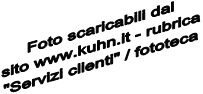 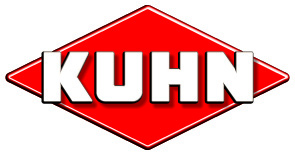 KUHN Italia S.r.l. – Via Cerca per Colturano, 8 - 20077 Melegnano (MI) Italy 02 - 982161 – Fax. 02 - 98230362 – www.kuhn.it COMUNICATO STAMPA HR 6040 R / HR 8040 R: aumentate la vostra produttività in tutta sicurezza!I nuovi erpici rotanti ripiegabili HR 6040 R e HR 8040 R (con larghezze di lavoro di 6 e 8 m rispettivamente) si rivolgono innanzi tutto ai contoterzisti e alle grandi aziende che ricercano una produttività elevata e soluzioni per preparare i letti di semina in modo efficiente e in tutta sicurezza, indipendentemente dalla tipologia di terreno, per lavorazioni profonde o superficiali, primaverili o autunnali e in condizioni asciutte o umide.La concezione di questi erpici rotanti a “grande larghezza” risponde ad elevati criteri di affidabilità e produttività, per far fronte alle esigenze di lavoro più impegnative.Questi 2 nuovi modelli sono infatti muniti di serie di una centralina di controllo collocata in cabina che avvisa l’operatore in caso di disinnesto di uno dei limitatori di coppia e informa sulle temperature dell’olio nei 3 carter della macchina.Allo stesso modo, per un lavoro in tutta serenità anche nelle condizioni più intensive, sono state adottate tutte le misure per assicurare la massima affidabilità. Tutti gli organi (scatola centrale e carter laterali con circolazione forzata d’olio, cassone, trasmissione dei rotori, attacco, ecc.) e la trasmissione dei modelli HR 6040 R e HR 8040 R sono stati progettati in modo da poter essere azionati da trattori con potenza fino a 460 e 500 CV rispettivamente.L’elevata produttività (fino di 100 ha al giorno) è legata alla notevole larghezza di lavoro di questi nuovi modelli, ma non solo ad essa. L’adattamento della macchina alle diverse condizioni del suolo è stata fortemente facilitata, contribuendo così attivamente all’ottimizzazione dei rendimenti e alla qualità del letto di semina ottenuto. In particolare, mediante le regolazioni idrauliche della profondità di lavoro e della barra livellatrice direttamente dalla cabina del trattore.Nessun compromesso sulla qualità di preparazione del letto di semina, gli elementi fondamentali sono tutti presenti:3,5 rotori/m, la soluzione ideale anche per il lavoro su terreno sassoso o in presenza di molti residui colturali: viene evitato l’accumulo di pietre a fondo campoBarra livellatrice regolabile, per uno sminuzzamento su misura e regolazioni rapide, indipendentemente dalla profondità di lavoro.Regime di rotazione dei rotori regolabile che arriva oltre i 500 rpm, per uno sminuzzamento efficiente anche su terreni argillosi molto asciuttiAmpia gamma di equipaggiamenti, rompitracce, rulli ecc., per adattarsi a tutte le condizioni di lavoro.I modelli HR 6040 R e HR 8040 R completano la gamma degli erpici rotanti KUHN, che oggi va da 1,2 a 8 m di larghezza di lavoro per trattori da 80 a 500 CV di potenza.Agosto 2016